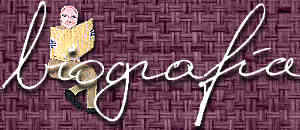 Violeta Parra nació en San Carlos, en la Región de Chillán, al sur de Chile. Su padre era profesor de música, su madre una campesina guitarrera y cantora. Fueron nueve hermanos que vivieron su infancia en el campo.A partir de 1952, Violeta, impulsada por su hermano Nicanor Parra, empieza a recorrer zonas rurales grabando y recopilando música folklórico. Esta investigación la hace descubrir la poesía y el canto popular de los más variados rincones de Chile. Elabora así una síntesis cultural chilena y hace emerger una tradición de inmensa riqueza hasta ese momento escondida. Es aquí donde empieza su lucha contra las visiones estereotipadas de América Latina y se transforma en recuperadora y creadora de la auténtica cultura popular.Compone canciones, décimas, música instrumental. Es pintora, escultora, bordadora, ceramista, con "lo que hay" , pasando a la medida de su humor de una técnica o género creativo otro.En 1954 Violeta Parra viaja invitada a Polonia, recorre la Unión Soviética y Europa permaneciendo dos años en Francia. Graba aquí sus primeros LP con cantos folklóricos y originales. Tiene contactos con artistas e intelectuales europeos, regresando a Chile para continuar su labor creadora. En 1958 incursiona en la cerámica y comienza a bordar arpilleras. Viaja al norte invitada por la universidad donde organiza recitales, cursos de folklore, escribe y pinta. De regreso a Santiago Violeta expone sus sus óleos en la Feria de Artes Plásticas al aire libre. Durante los arlos siguientes Violeta continúa en su trayectoria, incansable.En 1965 viaja a Suiza donde filma un documental que la muestra en toda su magnitud. Retorna a Chile y canta con sus hijos en la Peña de Los Parras, en la calle Carmen 340 en Santiago, Inaugura el Centro de Arte en una carpa; graba discos de música instrumental. Viaja a Bolivia en 1966, ofrece conciertos en regiones del sur de Chile, continúa grabando acompañada de sus hijos. Regresa a Santiago para continuar su trabajo en La Carpa, escribiendo allí sus últimas canciones...Referente a la obra plástica de Violeta:A los nueve años se inició en la guitarra y el canto; a los doce compuso sus primeras canciones. Tiene una formación de profesora en la Escuela Normal de Santiago. En esa época ya compone boleros, corridos, y tonadas. Trabaja en circos, bares, quintas de recreo, y pequeñas salas de barrio.En 1952 se casa con Luis Cereceda. De este matrimonio nacen Isabel y Angel, con los cuales más tarde realizará gran parte de su trabajo musical.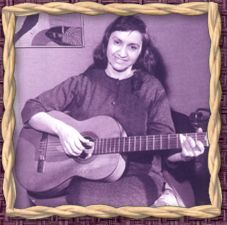 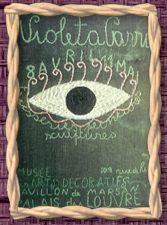 En 1961 Violeta inicia una gira con sus hijos invitada al Festival de la Juventudes en Finlandia. viajan por la URSS, Alemania, Italia y Francia donde permanecen en Paris por tres años. Actúan en boítes del barrio latino y programas para radio y televisión. ofrecen recitales en UNESCO, Teatro de las Naciones Unidas. Realizando una serie de conciertos en Ginebra y exposiciones de su obra plástica. En 1964 expone las arpilleras, óleos, en el Pavillon de Marsan, logrando así ser la primera artista latinoamericana que exhibe individualmente. Está principalmente formada por Arpilleras y Oleos realizados sobre tela, madera, y cartón. Los temas son cotidianos: familia, recuerdos de infancia, pasajes de la historia. Fueron creadas por Violeta entre los años 1954 y 1965 en Santiago, Buenos Aires, Paris, y Ginebra y han sido expuestas en varios museos del mundo.